Text na obalObchodní název:Luxury silk & argan shampooŠamponÚčel použití:Šampon pro psy a kočky Způsob použití:Do mokré srsti naneste odpovídající množství šamponu a napěňte. Vždy je nutné se vyhnout kontaktu s tlamou, očima a čenichem. Dbejte také opatrnosti, aby se voda a šampon nedostaly zvířeti do uší. Poté důkladně opláchněte vlažnou vodou a psa vysušte, aby nedošlo k prochlazení.Kvalitativní složení:aqua, sodium cocoamphoacetate, glycerin, lauryl glucoside,  argania spinosa oil,  lavandulae etheroleum,  Babassuamidopropyl betaine,  butyrospermum parkii butter, hydrolyzed silk, sodium cocoyl glutamate, sodium lauryl glucose carboxylate,  coco-glucoside,  glyceryl oleate, xanthan gum, lanolin, benzyl alcohol, sodium lauroyl sarcosinate, silk amino acid powder,  tocopherol, dehydroacetic acid.Nominální obsah: 120 g Výrobce:Karlovarské bahenní lázně, spol. s r.o.,Sopečná 58, 360 18 Karlovy Varywww.provitalit.czDoba použitelnosti:24 měsíců6 měsíců po 1. otevřeníUchovejte při teplotě 25 °C. Uchovejte v suchu a chraňte před světlem.Uchovejte mimo dosah dětí.Číslo šarže:Způsob likvidace obalu: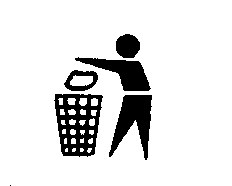 Číslo schválení 049/19-CVeterinární přípravek,, Pouze pro zvířata“